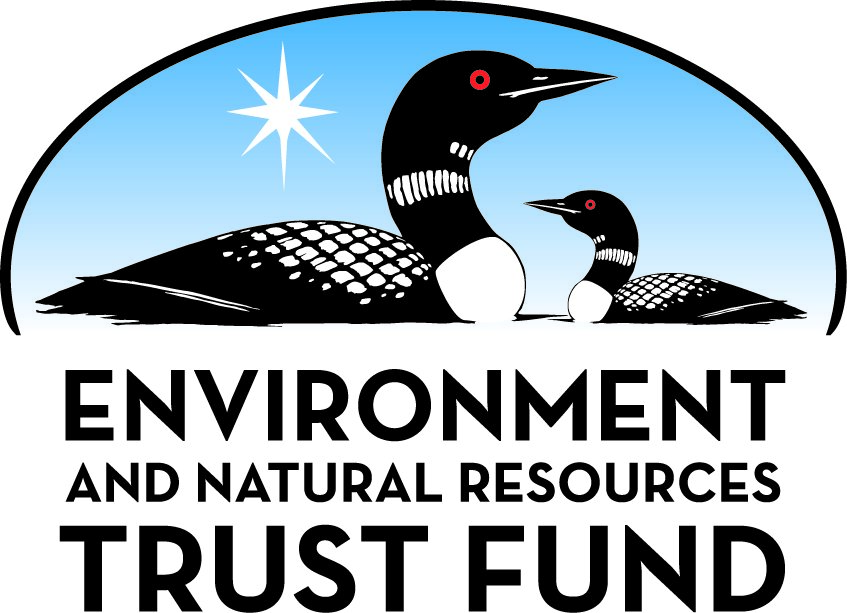 Environment and Natural Resources Trust Fund2023 Request for ProposalGeneral InformationProposal ID: 2023-081Proposal Title: Minnesota State Trails DevelopmentProject Manager InformationName: Kent SkaarOrganization: MN DNR - State Parks and Trails DivisionOffice Telephone: (651) 259-5636Email: kent.skaar@state.mn.usProject Basic InformationProject Summary: This project proposes to expand recreational opportunities on Minnesota State Trails through the rehabilitation and enhancement of existing state trails and replacement or repair of existing state trail bridges.Funds Requested: $5,925,000Proposed Project Completion: December 31, 2025LCCMR Funding Category: Land Acquisition, Habitat, and Recreation (G)Project LocationWhat is the best scale for describing where your work will take place?  
	StatewideWhat is the best scale to describe the area impacted by your work?  
	StatewideWhen will the work impact occur?  
	During the Project and In the FutureNarrativeDescribe the opportunity or problem your proposal seeks to address. Include any relevant background information.Each of the individual projects identified by the Minnesota Department of Natural Resource (MN DNR), Parks and Trails Division in this proposal represents opportunities to enhance recreational opportunities and improve user safety by completing the engineering and design and the rehabilitation or replacement of about 7.25 miles of existing trail, the development of 2.25 miles on new State Trail and the rehabilitation of 7 trail bridges. Each rehabilitation project is a MN DNR priority due to condition. The new proposed State Trail improvements represent critical connections. Trail renewal projects will address the oldest and most deteriorated paved trail surfaces in the state trail system to improve user experience and safety. Trail bridge projects will result in the completion of the engineering and design required for the replacement of a total of 7 individual bridges identified through formal inspection. A total of four of these bridges will be subject to replacement under this project. The remaining 3 trail bridge projects will be limited to the preparation of final replacement plans and specifications with construction deferred. As proposed, the engineering, design and trail and trail bridge improvements will be completed as 15 separate projects, located on 13 different state trails.What is your proposed solution to the problem or opportunity discussed above? Introduce us to the work you are seeking funding to do. You will be asked to expand on this proposed solution in Activities & Milestones.This proposal will complete the formal engineering and design necessary to develop, improve or replace 9.5 miles of existing state trail and up to seven state trail bridges. While the project is to include the required engineering and design for a total of 15 separate projects, only 9 of the projects will be constructed. The projects proposed for construction include the improvement, rehabilitation or development of 4.75 miles of State Trail, the installation of 1 new trail tunnel and the replacement of 4 trail Bridges. The remaining 6 projects, including 3 trail improvement and 3 bridge replacement projects will be limited to engineering and design and will be constructed as scheduling and funding permit. The trail improvement projects will occur on the Alex Laveau, Casey Jones, Central Lakes, Blazing Star, Willard Munger, Minnesota Valley, Minnesota River and Gitchi Gami State Trails. The bridges to be replaced are located on the Harmony Preston, CJ Ramstad/Northshore, Root River, Great River Ridge, Arrowhead and Root River State Trails. Trail improvements will consist of replacement and widening of bituminous trail surfaces, culvert replacements and ADA improvements. The bridges to be replaced include a steel recreational bridges and 3 former railroad bridges.What are the specific project outcomes as they relate to the public purpose of protection, conservation, preservation, and enhancement of the state’s natural resources? The individual State Trail projects, once complete, will permit the safe, continued or expanded use of MN DNR administered state trails while also protecting the natural communities and resource areas within the trail corridors, allowing users to enjoy the State Trail and surrounding resources. Each State Trail project is designed to avoid or minimize potential impacts on known natural and cultural resources. State Trail projects are subject to formal resource assessments to identify resources and resource protection options. Each State Trail bridge project will be designed to assist wildlife passage, provide public water improvements and anticipate increasing future water conditions.Activities and MilestonesActivity 1: State Trail Bridge Renewal and ReplacementActivity Budget: $1,500,000Activity Description: 
This project includes the required engineering and design for the replacement of up to seven existing state trail bridges. Each of seven bridges have recent Condition Index Ratings of Poor to Satisfactory, as determined by formal inspection and are recommended for complete replacement.  One of these bridges, located on the Harmony-Preston Valley State Trail, is an existing steel recreational truss bridge that can no longer safety support typical maintenance, construction or emergency equipment. Four of the bridges, three located on the Root River State Trail and one on the Great River Ridge State Trail, are timber, former railroad structures, ranging from a single span to multi-span structures.  All four former railroad bridges are proposed to be replaced with large concrete culverts. The remaining two bridges are timber trail bridges originally constructed by the DNR in the Late 1980’s and Early 1990’s, that will be replaced with modern steel recreational truss structures on concrete footings with expected useful life of over 50 years.  In an effort to assure successful completion of the proposed Activity, three of the projects will be limited to development of the required final plans and specifications necessary for future replacement.Activity Milestones: Activity 2: Alex LaVeau State Trail – Development Wrenshall Trail SeveranceActivity Budget: $650,000Activity Description: 
The project proposes the development and upgrading of a 1.0 mile segment of the Alex LaVeau State Trail located in the community of Wrenshall, Carlton County.   The upgrading of this trail segment is to include the development of 0.5 miles of new multiuse, bituminous recreational trail that will address a severance in the former railroad grade that was present at the time of the State acquisition.  This severance presently requires the trail user to utilize the shoulder of Carlton County Highway 1.  In addition, this project proposes the upgrading and bituminous surfacing of a 0.5 mile long, segment of aggregate surfaced section of the inplace State Trail, located immediately south of and contiguous with the existing trail severance.  To address the severance of the State trail corridor, a trail easement has been granted by Magellan Pipeline Co. that provides for a contiguous off-road trail corridor.  Preliminary plans and specifications for the development of the trail severance have been completed previously completed.Activity Milestones: Activity 3: Casey Jones State Trail – Rehabilitation Lake Shetek State Park / Curry Segment –West SegmentActivity Budget: $75,000Activity Description: 
This project proposes the completion of the engineering, design and permitting required for the upgrading and rehabilitation of the 1.25 mile "West" segment of the Casey Jones State Trail - Lake Shetek State Park / Currie Segment, that is contained entirely within the boundaries of Lake Shetek State Park.  The identified trail segment extends south of the State Park Contact Station /Office, along the west shoreline of Smith Lake and provides the primary off-road bicycle/pedestrian trail corridor through the southern portion of the State Park, was originally developed in the 1990's.  This segment connects with the "South" segment of the Lake Shetek State Park - Currie Segment anticipated for rehabilitation in 2023 that extends along Murray Co Hwy. 38 and the Des Moines River outlet structure at Lake Shetek. The proposed trail renewal is to consist principally of the widening and resurfacing of the existing 8' bituminous trail to the current 10' wide trail standard, including the reconstruction and improvement of the granular trail base, the replacement of a number of small culverts and the installation of several ADA compliant trail/roadway intersections and crossings.Activity Milestones: Activity 4: Central Lakes State Trail – Ashby Segment RehabilitationActivity Budget: $100,000Activity Description: 
This activity proposes the completion of the engineering, design and permitting required for the upgrading and rehabilitation of the approximately 3.5 mile segment of the existing Central Lakes State Trail located immediately north of the community of Ashby.   This existing trail segment was originally constructed in early 2003 on an abandoned, former railroad grade.  Much of the referenced 3.5 mile segment traverses areas of low wet terrain and small shallow lake basins on an elevated embankment and has experienced extensive settling and cracking of the bituminous trail surface.  As proposed, the trail reconstruction is to generally consist of improvements to the existing trail base in an effort to address the ongoing settling and cracking, the widening and replacement of the existing degraded bituminous 10' bituminous trail,  the installation of ADA compliant trail/roadway intersections and the replacement of a number of small culverts.  At one of the small lake basins, extensive embankment failure will likely require more extensive reconstruction.Activity Milestones: Activity 5: Blazing Star State Trail – Myre Big Island State Park Segment RehabilitationActivity Budget: $450,000Activity Description: 
This project proposes the upgrading and rehabilitation of an approximately 1.5 mile long segment of the existing Blazing Star State Trail that is located entirely within the boundaries of Myre - Big Island State Park, Freeborn County.   The existing trail segment, extends north and east of the State Park Office and currently provides the primary off-road bicycle/pedestrian trail corridor through the northeastern portion of the State Park.  Currently 1.0 miles of the identified trail segment are paved and 0.5 miles, which is located on a vacated roadway, is aggregate surfaced.  The bituminous surfaced trail segment was originally developed in the 2003.  The proposed trail renewal is to consist principally of the resurfacing of the current 10' wide bituminous trail and the installation of a new 10' wide bituminous trail surface on the existing aggregate surfaced section.  This existing trail segment connects directly with the western terminus of the proposed State Trail crossing of Albert Lea Lake, which will connect the eastern and western sections of the State Trail and the Communities of Albert Lea and Hayward.  The proposed crossing connection is currently scheduled for construction during the 2024 construction season.Activity Milestones: Activity 6: Minnesota Valley State Trail – Carver Segment ImprovementActivity Budget: $1,250,000Activity Description: 
This project as proposed will consist of the improvement of up to a 0.75 mile long segment of the existing Minnesota Valley State Trail (MVST) located on the east bank of the Minnesota River, immediately east of the community of Carver. This project is to be a cooperative project with Scott County and will be completed in conjunction with the County's development of the Carver Crossing Segment of the Merriam Junction Regional Trail (MJRT). The County is proposing the development of a 2.5 mile long trail segment, extend from Carver to TH169 at 147th Street, connecting to an existing county trail. The MVST in this area is a natural surfaced multi-use recreational trail that parallels the Carver Crossing Trail corridor east of the Minnesota River. In consideration of potential future upgrading and improvement of the State Trail and to limit future environmental and floodplain impacts that would result from two distinct and separate trail corridors, the MnDNR and the County have recommended that the identified 0.75 mile trail segment be developed cooperatively. This cooperative effort will also limit seasonal maintenance required of each of the flood plain stream crossings. The project will include a shared trail embankment.Activity Milestones: Activity 7: Willard Munger State Trail – Mile Post 139 Culvert ReplacementActivity Budget: $150,000Activity Description: 
This activity proposes the completion of the engineering, design and permitting required for the replacement of a large culvert that was compromised as the result of the significant flood event in 2012.  The existing culvert, located at Mile Post 139 on the Willard Munger State Trail east of the community of Carlton, carries a reach of Mission Creek under the State Trail Corridor.   Given that the existing culvert is located approximately 60 feet below the inplace trail surface, the project will require substantial excavation in association with the installation of a new 6 foot concrete box culvert.  Approximately 0.25 miles of the existing bituminous surfaced trail will also subject to reconstruction and resurfacing.   Conceptual plans and specifications for the required improvements were developed in 2012 and 2013 immediately following the flooding event.Activity Milestones: Activity 8: Minnesota River State Trail – Development Mankato to St. Peter Segment TH22 TunnelActivity Budget: $750,000Activity Description: 
This Activity includes the installation of a new State Trail Tunnel under TH22, representing Phase I of a cooperative project with Minnesota Department of Transportation (MnDOT) to develop the proposed segment of the Minnesota River State Trail that is to extend between the communities of Mankato and St. Peter. As proposed, the tunnel installation would be completed by MnDOT in association with the upgrading and expansion of the 9 mile segment of TH22 located between the two communities. As proposed, the State Trail will be located parallel to TH22, confined entirely to MnDOT administered lands. Presently MnDOT is proposing to construct the TH22 improvements during the 2024 construction season. While MnDOT will not be able to provide for the construction of the State Trail as part of TH22 project due to limitations in project funding, the TH22 project will provide for the initial trail grade improvement. Should the required trail tunnel deferred or delayed and not be constructed at the time of the proposed highway improvements, construction costs are projected to increase significantly and require complete reconstruction of the proposed TH22 intersection improvements, including a roundabout, to be constructed in 2024. The tunnel will be immediately available for snowmobile use.Activity Milestones: Activity 9: Gitchi Gami State Trail – Development Two Harbors to Flood Bay Wayside SegmentActivity Budget: $1,000,000Activity Description: 
This activity proposes the completion of the formal engineering, design and construction of the proposed 1.5 mile segment of the Gitchi Gami State Trail to be located between the City of Two Harbors and the Flood Bay Wayside a MnDNR administered facility.  This proposed trail segment will provide a direct off road, pedestrian bicycle recreational trail connection between Two Harbors and the popular wayside and the associated Lake Superior beach. The proposed trail segment as currently defined is to be confined entirely to the existing state administered TH61 rights-of-way.  While conceptual trail corridor alignment selection and design has been completed, the completion of detailed preliminary and final plans and specifications have not been developed.  The project has also been awarded a $300,000 Federal Transportation Grant, available in FFY 2024 for the development of this trail segment.Activity Milestones: Long-Term Implementation and FundingDescribe how the results will be implemented and how any ongoing effort will be funded. If not already addressed as part of the project, how will findings, results, and products developed be implemented after project completion? If additional work is needed, how will this work be funded? 
Each of the identified projects are all existing components of the Outdoor Recreation System and will be implemented through the MN DNR Parks and Trails Division staff. All project engineering, design, contract administration and construction inspection will be completed by or under the direct oversight of the MN DNR Operation Services Division. The MN DNR will operate, maintain and protect each of the facilities when complete. The implementation of these projects will also significantly reduce the Parks and Trails Division's annual operational costs for the defined trail segments and bridges for 10 to 25 years.Other ENRTF Appropriations Awarded in the Last Six YearsProject Manager and Organization QualificationsProject Manager Name: Kent SkaarJob Title: Parks and Trails Division - Senior Project ManagerProvide description of the project manager’s qualifications to manage the proposed project. 
Kent Skaar has been an employee of the State of Minnesota for more than 30 years.  For the last 22 years, as an employee of the Minnesota Department of Natural Resources Parks and Trails Division he has been principally responsible for the development of MNDNR administered public water accesses, state trails and motorized off-highway recreational facilities.  His experience includes facility design, construction, and project management for project of all sizes. Many of the projects include multiple disciplines and local partners.  Mr. Skaar has extensive experience with the grant management, procedures and the requirements associated with a variety of federal and non-federal funding.Organization: MN DNR - State Parks and Trails DivisionOrganization Description: 
The Department of Natural Resources, Parks and Trails Division operates 67 state parks, 8 state recreation areas, more than 650 miles of surfaced, improved state trail, 1,610 water access sites, 30 water trails and 9 state waysides throughout Minnesota. The Parks and Trails Division connects people to the state’s natural resources by providing access to outdoor recreation, conservation education and natural resource restoration and management. The vision of the Parks and Trails Division is to create unforgettable park, trail and water recreation experiences that inspire people to pass along the love for the outdoors to current and future generations. More information on the Minnesota DNR can be found at MNDNR.govBudget SummaryClassified Staff or Generally Ineligible ExpensesNon ENRTF FundsAttachmentsRequired AttachmentsVisual ComponentFile: Alternate Text for Visual ComponentThe attachment includes two maps of the State of Minnesota with the specific State Trail Bridge and State Trail project locations identified. Reduced scale inset maps are included that identify each State Trail Bridge and State Trail Segment with a brief project description....Administrative UseDoes your project include restoration or acquisition of land rights? 
	NoDoes your project have potential for royalties, copyrights, patents, or sale of products and assets? 
	NoDo you understand and acknowledge IP and revenue-return and sharing requirements in 116P.10? 
	N/ADo you wish to request reinvestment of any revenues into your project instead of returning revenue to the ENRTF? 
	N/ADoes your project include original, hypothesis-driven research? 
	NoDoes the organization have a fiscal agent for this project? 
	NoDescriptionCompletion DateConstruction Contract Awarded (Represents milestone completion - 4 Bridges)June 30, 2024Project Engineering Complete / (Represents milestone completion for all Bridges)June 30, 2025Project Construction Complete / (Represents milestone completion - 4 Bridges)June 30, 2025Project Closeout and Final Reporting / (Represents milestone completion All Bridges)December 31, 2025DescriptionCompletion DateCompletion of required project engineering – Alex LaVeau State TrailDecember 31, 2023Construction Contract Awarded – Alex LaVeau State TrailJune 30, 2024Project Construction Complete – Alex LaVeau State TrailJune 30, 2025Project Closeout and Final Reporting – Alex LaVeau State TrailDecember 31, 2025DescriptionCompletion DateCompletion of Project Engineering – Casey Jones State Trail / West SegmentJune 30, 2025Project Closeout and Final Reporting – Casey Jones State Trail / West SegmentDecember 31, 2025DescriptionCompletion DateCompletion of Project Engineering – Central Lakes State Trail / Ashby SegmentJune 30, 2025Project Closeout and Final Reporting – Central Lakes State Trail / Ashby SegmentDecember 31, 2025DescriptionCompletion DateCompletion of required project engineering – Blazing Star State TrailJune 30, 2024Construction Contract Awarded – Blazing Star State TrailJuly 31, 2024Project Construction Complete – Blazing Star State TrailJune 30, 2025Project Closeout and Final Reporting – Blazing Star SegmentDecember 31, 2025DescriptionCompletion DateCompletion of required project engineering – Minnesota Valley State TrailJune 30, 2024Construction Contract Awarded – Minnesota Valley State TrailJuly 31, 2024Project Construction Complete – Minnesota Valley State TrailJune 30, 2025Project Closeout and Final Reporting – Minnesota Valley SegmentDecember 31, 2025DescriptionCompletion DateCompletion of Project Engineering – Casey Jones State Trail / West SegmentJune 30, 2025Project Closeout and Final Reporting – Casey Jones State Trail / West SegmentDecember 31, 2025DescriptionCompletion DateCompletion of required project engineering – Minnesota River State TrailSeptember 30, 2023Construction Contract Awarded – Minnesota River State TrailJanuary 31, 2024Project Construction Complete – Minnesota River State TrailNovember 30, 2025Project Closeout and Final Reporting – Minnesota River SegmentDecember 31, 2025DescriptionCompletion DateCompletion of required project engineering – Gitchi Gami State TrailMarch 31, 2024Construction Contract Awarded – Gitchi Gami State TrailJune 30, 2024Project Construction Complete – Gitchi Gami State TrailJune 30, 2025Project Closeout and Final Reporting – Gitchi Gami SegmentDecember 31, 2025NameAppropriationAmount AwardedMinnesota State Trails Acquisition, Development and EnhancementM.L. 2017, Chp. 96, Sec. 2, Subd. 09d$1,038,000Minnesota State Trail DevelopmentM.L. 2018, Chp. 214, Art. 4, Sec. 2, Subd. 09j$2,500,000Minnesota State Trails DevelopmentM.L. 2019, First Special Session, Chp. 4, Art. 2, Sec. 2, Subd. 09d$5,000,000Minnesota State Trails DevelopmentM.L. 2021, First Special Session, Chp. 6, Art. 5, Sec. 2, Subd. 09i$994,000Minnesota State Trails DevelopmentM.L. 2021, First Special Session, Chp. 6, Art. 6, Sec. 2, Subd. 09s$4,266,000Category / NameSubcategory or TypeDescriptionPurposeGen. Ineli gible% Bene fits# FTEClass ified Staff?$ AmountPersonnelSub Total-Contracts and ServicesMNDNR Operation Services DivisionProfessional or Technical Service ContractAll proposed project engineering, design, contract administration and construction inspection will be completed by or under the direct oversight of the MNDNR Division of Operation Services / Construction and Design7.5$1,090,000Sub Total$1,090,000Equipment, Tools, and SuppliesSub Total-Capital ExpendituresHarmony-Preston Valley State Trail – BR01126 ReplacementReplacement of existing deficient Trail Bridge. The existing steel recreational trail bridge is to be replaced with a 120-140 foot long, 12 foot wide, steel truss recreational trail bridge.  The replacement bridge will provide a 15 ton load rating.X$542,337Root River State Trail / Bridge 42 (BR01284) ReplacementReplacement of existing deficient Trail Bridge. The existing timber trail bridge, originally constructed as a railroad bridge, is to be replaced with a large concrete box culvertX$167,580Root River State Trail / Bridge 44 (BR01286) ReplacementReplacement of existing deficient Trail Bridge. The existing timber trail bridge, originally constructed as a railroad bridge, is to be replaced with a large concrete box culvert.X$167,580Root River State Trail / Bridge 45 (BR01287) –ReplacementReplacement of existing deficient Trail Bridge. The existing timber trail bridge, originally constructed as a railroad bridge, is to be replaced with a large concrete box culvert.X$167,580Alex LaVeau State Trail / Development Wrenshall Trail SeveranceDevelopment and upgrading of a 1.0 mile segment of the Alex LaVeau State Trail located in the community of Wrenshall, Carlton County.   The project is to include the development 0.5 miles of new multiuse, bituminous recreational trail addressing a gap in the existing trail and the bituminous surfacing of an inplace 0.5 mile long, aggregate surfaced trail segmentX$541,934Blazing Star State Trail / Myre State Park Segment RehabilitationProposed upgrading and rehabilitation of a 1.5 mile long segment of the existing Blazing Star State Trail located entirely within the boundaries of Myre - Big Island State Park, Freeborn County.  The project is to consist principally of the bituminous resurfacing of 1.0 miles of existing trail and the installation of a new 10' wide bituminous trail surface on a 0.5 mile long aggregate surfaced sectionX$369,757Minnesota Valley State Trail / Carver Segment ImprovementCooperative improvement with Scott Co. of a 0.75 mile long segment of the existing Minnesota Valley State Trail located on the east bank of the Minnesota River, immediately east of the community of Carver.  This cooperative effort is to include the development of an improved trail embankment and the installation of several small bridges traversing the floodplain east of the Minnesota River..The project is to be constrcted by Scott Co.X$1,250,000Minnesota River State Trail / Development Mankato to St Peter Segment TH22 TunnelProposed installation of a new recreational trail tunnel under TH22, a cooperative project with MnDOT to develop initial improvements for the proposed segment of the Minnesota River State Trail between the communities of Mankato and St. Peter.  The tunnel installation is to be completed by MnDOT in association with the MnDOTs reconstruction of TH22 between the two communities.X$750,000Gitchi Gami State Trail / Development Two Harbors to Flood Bay Wayside SegmentProposed the completion of the engineering, design and construction of a 1.5 mile segment of the Gitchi Gami State Trail extending between the City of Two Harbors and the existing Flood Bay State Wayside.  The proposed trail segment is to be confined entirely to MnDOT administered TH61 r/w and is funded in-part by a $300,000 FFY024 Federal Transportation GrantX$837,901Sub Total$4,794,669Acquisitions and StewardshipSub Total-Travel In MinnesotaSub Total-Travel Outside MinnesotaSub Total-Printing and PublicationSub Total-Other ExpensesMN DNR Direct and Necessary CostsPay for activities that are directly related to and necessary for accomplishing appropriated programs/projects. Direct and necessary costs cover HR Support (~$0), Safety Support (~$0), Financial Support (~$37,500), Communication Support (~$1,811), IT Support (~$0), and Planning Support (~$1,020) that are necessary to accomplishing funded programs/projects$40,331Sub Total$40,331Grand Total$5,925,000Category/NameSubcategory or TypeDescriptionJustification Ineligible Expense or Classified Staff RequestCapital ExpendituresHarmony-Preston Valley State Trail – BR01126 ReplacementAll anticipated costs are considered to be eligible.
Additional Explanation : The proposed trail improvements will be maintained by the MnDNR for the improvements with a useful life.
Capital ExpendituresRoot River State Trail / Bridge 42 (BR01284) ReplacementAll anticipated costs are considered to be eligible.
Additional Explanation : The proposed trail improvements will be maintained by the MnDNR for the improvements useful life.
Capital ExpendituresRoot River State Trail / Bridge 44 (BR01286) ReplacementAll anticipated costs are considered to be eligible.
Additional Explanation : The proposed trail improvements will be maintained by the MnDNR for the improvements useful life.
Capital ExpendituresRoot River State Trail / Bridge 45 (BR01287) –ReplacementAll anticipated costs are considered to be eligible.
Additional Explanation : The proposed trail improvements will be maintained by the MnDNR for the improvements useful life.
Capital ExpendituresAlex LaVeau State Trail / Development Wrenshall Trail SeveranceAll anticipated costs are considered to be eligible.
Additional Explanation : The proposed trail improvements will be maintained by the MnDNR for the improvements useful life.
Capital ExpendituresBlazing Star State Trail / Myre State Park Segment RehabilitationAll anticipated costs are considered to be eligible.
Additional Explanation : The proposed trail improvements will be maintained by the MnDNR for the improvements useful life.
Capital ExpendituresMinnesota Valley State Trail / Carver Segment ImprovementAll anticipated costs are considered to be eligible.
Additional Explanation : The proposed trail improvements will be maintained by the MnDNR for the improvements useful life.
Capital ExpendituresMinnesota River State Trail / Development Mankato to St Peter Segment TH22 TunnelAll anticipated costs are considered to be eligible.
Additional Explanation : The proposed trail improvements will be maintained by the MnDNR for the improvements useful life.
Capital ExpendituresGitchi Gami State Trail / Development Two Harbors to Flood Bay Wayside SegmentAll anticipated costs are considered to be eligible.
Additional Explanation : The proposed trail improvements will be maintained by the MnDNR for the improvements useful life.
CategorySpecific SourceUseStatusAmountStateState Sub Total-Non-StateCashFederal Transportation Alternatives GrantConstruction of the Two Harbors to the Flood Bay State Wayside Segment of the Gitchi Gami State TrailSecured$300,000Non State Sub Total$300,000Funds Total$300,000